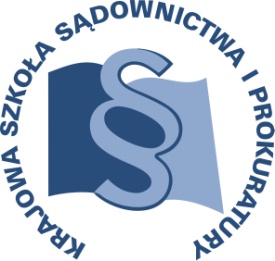 OSU-401-219/2016				 Lublin,       lutego 2016 r.U10/K/16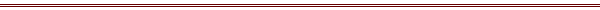 P R O G R A MSZKOLENIA DLA URZĘDNIKÓW PROKURATURY
Z OBSZARU APELACJI WROCŁAWSKIEJTEMAT SZKOLENIA:„Czynności podejmowane w sekretariatach prokuratur w świetle zmian w k.p.k. k.k. i k.k.w.”DATA I MIEJSCE:6 maja 2016 r.				Sąd Okręgowy we Wrocławiuul. Sądowa 1, 
50-046 WrocławSala konferencyjna nr 324ORGANIZATOR:Krajowa Szkoła Sądownictwa i ProkuraturyOśrodek Szkolenia Ustawicznego i Współpracy MiędzynarodowejKrakowskie Przedmieście 62, 20 - 076 Lublin  tel. 81 440 87 10						fax. 81 440 87 11OSOBY ODPOWIEDZIALNE ZE STRONY ORGANIZATORA:merytorycznie: 					organizacyjnie:prokurator dr Elżbieta Rojowska 		inspektor Katarzyna Ścibaktel. 81 458 37 54 				tel.  81 458 37 43e-mail: e.rojowska@kssip.gov.pl  		e-mail: k.scibak@kssip.gov.plWYKŁADOWCY:Małgorzata Łuczkowska – Czerwińska prokurator w stanie spoczynku; w latach 2004 - 2015 pełniła funkcję Naczelnika Wydziału Postępowania Sądowego Prokuratury Apelacyjnej w Łodzi. Wieloletni wykładowca szkoleniowy m.in. dla aplikantów sądowych, prokuratorów a także przedstawicieli służb współpracujących z prokuraturą. Wykładowca Krajowej Szkoły Sądownictwa i Prokuratury.Katarzyna Grzegorz  starszy inspektor do biurowości w Prokuraturze Apelacyjnej w Łodzi. Wykładowca Krajowej Szkoły Sądownictwa i Prokuratury.        Zajęcia prowadzone będą w formie seminariumPROGRAM SZCZEGÓŁOWYPIĄTEK   		6 maja 2016 r.9.00 – 10.30	Zagadnienia ogólne związane ze zmianą zasad procesu karnego i zmianami w k.k. i k.k.w.;Prowadzący – Małgorzata Łuczkowska – Czerwińska10.30 – 10.45 	przerwa 
10.45 – 12.15 		Zagadnienia ogólne związane ze zmianą zasad procesu karnego i zmianami w k.k. i k.k.w.;Prowadzący – Małgorzata Łuczkowska – Czerwińska12.15 – 13.00 		Urządzenia ewidencyjne, przepływ spraw oraz akta w sprawach karnych w świetle regulacji dotyczących biurowości.Prowadzący – Katarzyna Grzegorz13.00 – 13.30    	przerwa 
13.30 – 15.45 	Urządzenia ewidencyjne, przepływ spraw oraz akta w sprawach karnych w świetle regulacji dotyczących biurowości.Prowadzący – Katarzyna GrzegorzProgram szkolenia dostępny jest na Platformie Szkoleniowej KSSiP pod adresem:http://szkolenia.kssip.gov.pl/login/ oraz na stronie internetowej KSSiP pod adresem: www.kssip.gov.plZaświadczenie potwierdzające udział w szkoleniu generowane jest za pośrednictwem Platformy Szkoleniowej KSSiP. Warunkiem uzyskania zaświadczenia jest obecność na szkoleniu oraz uzupełnienie znajdującej się na Platformie Szkoleniowej anonimowej ankiety ewaluacyjnej (znajdującej się pod programem szkolenia) dostępnej w dniach 
od 6 maja 2016 r. 6 czerwca 2016 r.Po uzupełnieniu ankiety zaświadczenie można pobrać i wydrukować z zakładki 
„moje zaświadczenia”.